越秀集团-趣香月饼中秋预售宣传片广 告 主：越秀集团所属行业：食品行业执行时间：2022.05.12-06.07参选类别：视频内容营销类营销背景广州越秀风行食品集团有限公司建于1949年，前身为广州市农场管理局、广州市国营农工商联合总公司、广州市农工商集团有限公司，现为越秀集团下属二级企业，力争成为粤港澳大湾区食品行业的领先者。营销目标通过在病毒广告的传播快，洗脑特点宣传2022中秋月饼产品策略与创意我们为越秀食品旗下的趣香月饼拍了一条沙雕向的病毒宣传片，我们融合了古风、沙雕、搞笑元素，还带点小幽默，让一个百年老牌更加贴近年轻。执行过程/媒体表现新片场链接：https://www.xinpianchang.com/a12031016?from=UserProfile剧照：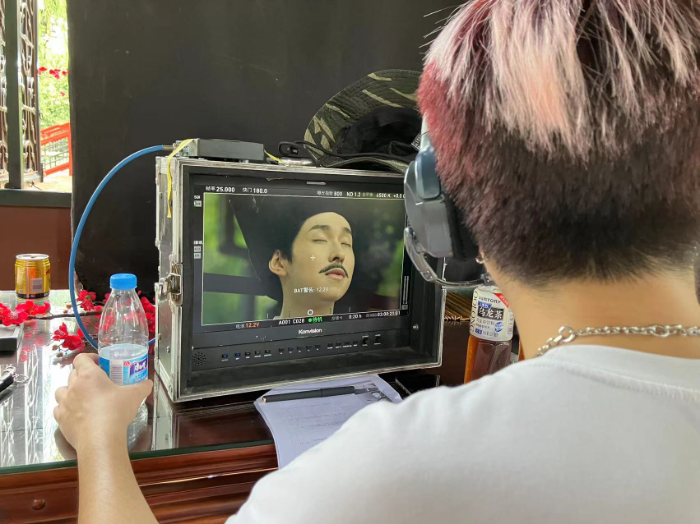 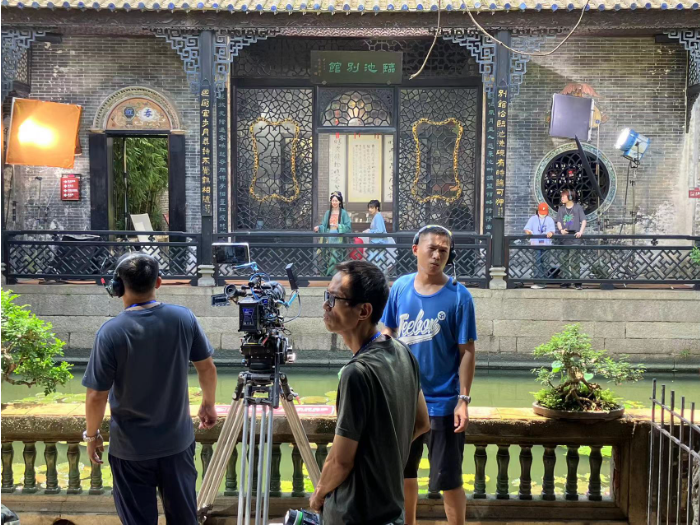 营销效果与市场反馈广告投放与广州南站银屏上，入选新片场【广告人的营销魔法：2022中秋广告合集】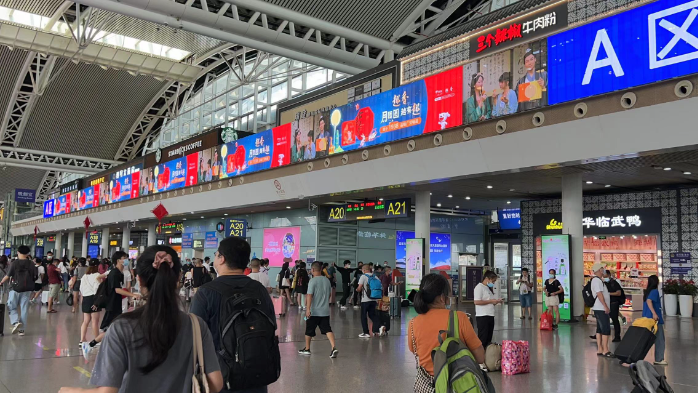 